The individual student work 2Build the following topology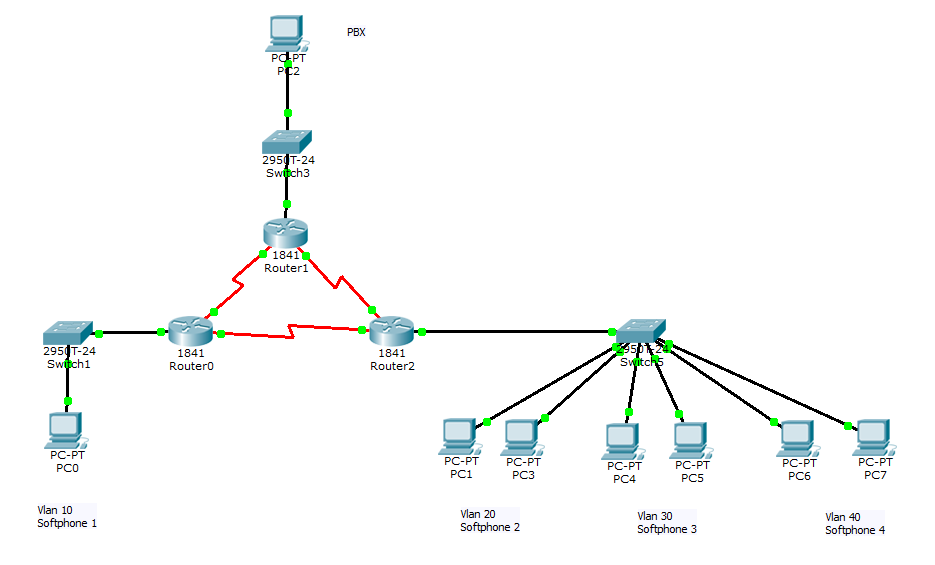 Create the specified VLANsConfigure LAN ip addressesConfigure the routing protocols such as RIP, OSPF, EIGRPMake sure that devices can communicate with each other by using “ping” command 